​​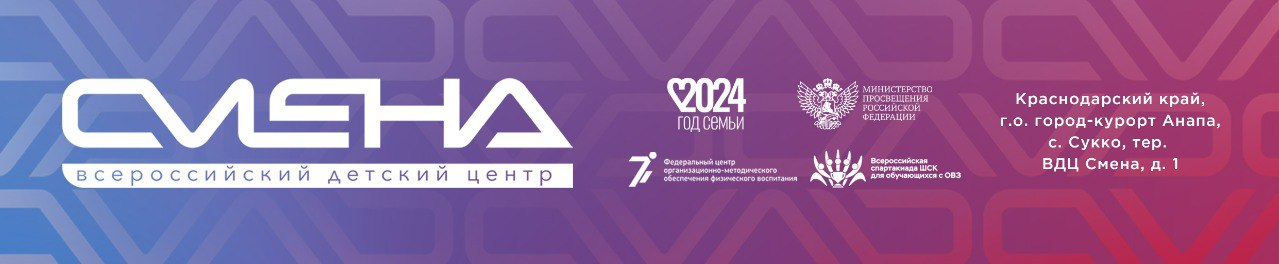 ПРЕСС-РЕЛИЗ27.04.2024В «Смене» пройдет финал Всероссийской инклюзивной спартакиады школьников Заключительный этап Всероссийской спартакиады школьных спортивных клубов для обучающихся с ограниченными возможностями здоровья (ОВЗ) и детей-инвалидов  пройдет в «Смене» с 3 по 16 мая. В соревнованиях примут участие 243 школьника из 13 регионов России. В финале спартакиады встретятся участники спортивных клубов специальных (коррекционных) школ – победители регионального этапа соревнований. Ребята будут состязаться в легкой атлетике, настольном теннисе, плавании, шашках и мини-футболе. Команды, занявшие первые три места в общекомандном зачете, получат кубки и дипломы от Министерства просвещения России. Победителей и призеров в личном первенстве наградят медалями и памятными призами.В «Смене» ребят ждут не только соревнования, но и насыщенная образовательная программа. Для спортсменов будет организована экскурсия по центру профмастерства «Парк Будущего», где представлены современные рабочие и инженерные профессии. Вместе со сверстниками из других образовательных программ дети отпразднуют 79-ю годовщину Победы в Великой Отечественной войне, День Черноморского флота и Международный день семьи. «Мы подошли к организации спартакиады с высокой степенью ответственности – подготовили для ребят необходимую инфраструктуру, создали комфортную и, главное, доступную среду, отвечающую требованиям безопасности. Надеемся, что сочетание морского климата с дружеской атмосферой лагеря подарят ребятам запас сил, позитивный настрой и веру в победу на соревнованиях», – отметил директор ВДЦ «Смена» Игорь Журавлев.Церемония открытия всероссийского этапа спартакиады пройдет  5 мая. Прямую трансляцию можно будет увидеть в сообществе «Смены» в социальной сети ВКонтакте. Всероссийская спартакиада школьных спортивных клубов для обучающихся с ограниченными возможностями здоровья проходит при поддержке Министерства просвещения РФ и Министерства спорта РФ, Движения Первых, Всероссийской федерации школьного спорта, Общероссийской спортивной федерации спорта глухих, Всероссийской Федерации спорта лиц с интеллектуальными нарушениями. Организаторы финального этапа соревнований – Всероссийский детский центр «Смена» и Федеральный центр организационно-методического обеспечения физического воспитания. ФГБОУ ВДЦ «Смена» – круглогодичный детский центр, расположенный в с. Сукко Анапского района Краснодарского края. Он включает в себя пять детских образовательных лагерей («Лидер», «Профи», «Арт», «Профессиум», «Наставник»), на базе которых реализуется более 80 образовательных программ. В течение года в Центре проходит 16 смен, их участниками становятся свыше 16 000 ребят из всех регионов России. Профориентация, развитие soft skills, «умный отдых» детей, формирование успешной жизненной навигации – основные направления работы «Смены». С 2017 года здесь действует единственный в стране Всероссийский учебно-тренировочный центр профессионального мастерства и популяризации рабочих профессий, созданный по поручению президента РФ. Учредителями ВДЦ «Смена» являются правительство РФ, Министерство просвещения РФ. Дополнительную информацию можно получить в пресс-службе ВДЦ «Смена»: +7 (86133) 93-520, (доб. 246), press@smena.org. Официальный сайт: смена.дети.